                                       PRACOVNÝ LIST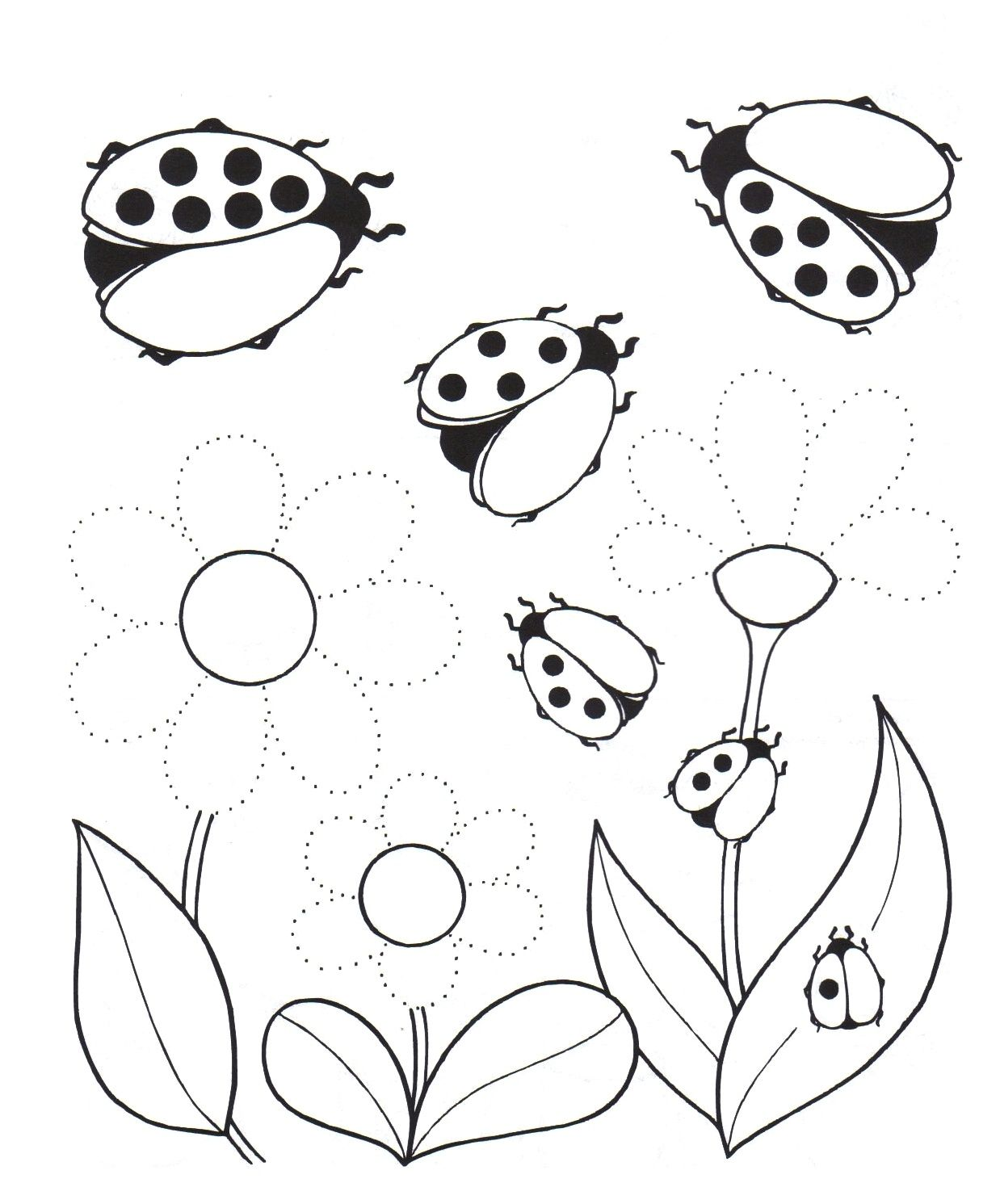 Úlohy :Lienkam nakresli na druhú polovicu rovnaký počet bodiek.Pospájaj lupene kvetov.Prvý kvet vymaľuj na červenou farbou.Druhý kvet vymaľuj žltou farbou.Tretí kvet vymaľuj ružovou farbou.Zakrúžkuj lienku, ktorá má najviac bodiek.